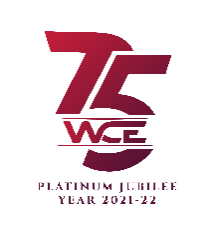 Walchand College of Engineering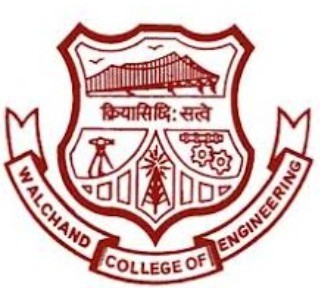 (Government Aided Autonomous Institute)	      Vishrambagh, Sangli - 416415Application Regarding Internship Permission in Even SemesterRespected Sir/Madam,I am writing this application for asking for permission for the internship in Even Semester. I have been offered internship from _____________ through the Training and Placement Office Walchand College of Engineering Sangli.The Details of Internship are:  Name of Employer: Location: Duration: Internship Start Date: Internship End Date:Rejoining Date to WCE:I further request to provide exemption from the class attendance in Even Semester AY 2023-24 so as to comply with the Attendance Policy of WCE Sangli. I assure that I will duly and sincerely complete all the activities and assignment given by course teachers for Internal Assessments, Projects and Presentations in time for all the courses offered by the Department. I further assure that, I will be available in WCE campus for appearing MSE and ESE as per WCE Examination Section schedules. I hereby assure that, I am bound to follow WCE terms, rules and regulations. My representation in industry will not harm the name of my Institute.             I am attaching the official mail/letter received by the company for Onboarding. I am earnestly looking forward to your positive consideration of my request, and I assure you of my dedication to academic excellence.             Thank you for your time and consideration.Name and Signature of Student with DateName:	PRN:Branch:Class:E-mail ID:Phone No.:Project GuideClass TeacherDACHoDDean CAS